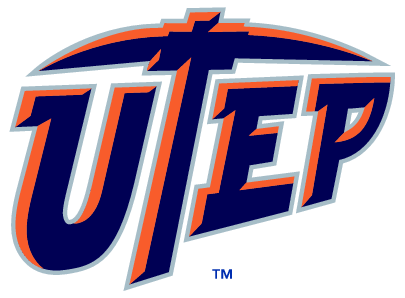 The University of Texas at El PasoInstitutional Biosafety CommitteeAppendix A FormInstructions: Forms need to be completed and submitted via IRBNet on the 1st of every month. Submissions entered after the two weeks from the meeting date will be considered for review at the following meeting. Meeting dates are posted on the IBC website. Any questions contact the IBC office at ibc@utep.edu.A.    APPENDIX A: Viral VectorsSee also, the NIH guidance document, Biosafety Considerations for Research with viral vectors, https://auth.osp.od.nih.gov/sites/default/files/Lenti_Containment_Guidance_1.pdfA.    APPENDIX A: Viral VectorsSee also, the NIH guidance document, Biosafety Considerations for Research with viral vectors, https://auth.osp.od.nih.gov/sites/default/files/Lenti_Containment_Guidance_1.pdfA.    APPENDIX A: Viral VectorsSee also, the NIH guidance document, Biosafety Considerations for Research with viral vectors, https://auth.osp.od.nih.gov/sites/default/files/Lenti_Containment_Guidance_1.pdfA.    APPENDIX A: Viral VectorsSee also, the NIH guidance document, Biosafety Considerations for Research with viral vectors, https://auth.osp.od.nih.gov/sites/default/files/Lenti_Containment_Guidance_1.pdfQuestion:Agent:      Agent:      Agent:      A.1 What type of viral vectors will each agent use: Lentivirus/ lentivector Adenoviral Vectors, Adenovirus or Adeno-associated virus/vector Retroviral vectors or retrovirusIs it considered replication competent?	 NO   			 YES       Other virus/vector: Describe:       Lentivirus/ lentivector Adenoviral Vectors, Adenovirus or Adeno-associated virus/vector Retroviral vectors or retrovirusIs it considered replication competent?	 NO   			 YES       Other virus/vector: Describe:       Lentivirus/ lentivector Adenoviral Vectors, Adenovirus or Adeno-associated virus/vector Retroviral vectors or retrovirusIs it considered replication competent?	 NO   			 YES       Other virus/vector: Describe:      A.2 How will you acquire the viral vector: The viral vector will be produced in my laboratory. List any host systems, helper viruses or packaging cells to be used:       The viral vector will be obtained from outside supplier/vendor. Provide source:       The viral vector will be produced in my laboratory. List any host systems, helper viruses or packaging cells to be used:       The viral vector will be obtained from outside supplier/vendor. Provide source:       The viral vector will be produced in my laboratory. List any host systems, helper viruses or packaging cells to be used:       The viral vector will be obtained from outside supplier/vendor. Provide source:      A.3 Where will the experiments involving the use of viral vectors be performed?  (List all locations applicable and specify building and room number):A.4 Describe the nature of the vector system and the potential for regeneration of replication competent virus from the vector components.Describe what precautions will be taken by the PI and lab personnel to minimize the exposure risk.Describe what precautions will be taken by the PI and lab personnel to minimize the exposure risk.Describe what precautions will be taken by the PI and lab personnel to minimize the exposure risk.A.5 Describe the nature of the transgene insert (e.g., known oncogenes or genes with high oncogenic potential may merit special care).A.6 Describe the anticipated vector titer and anticipated total amount of vector to be produced.A.7 Describe the procedure for how the viral vector will be concentrated?  Include safety procedure(s) to minimize risk.A.8 How many batches will be produced from the original production batch (more than one batch increases the probability of having a homologous recombination event occur)?  A.9 Describe the inherent biological containment of the animal host, if relevant.A.10 Will needles, glassware or other sharps be used while working with risk group 2 organisms? NO   		 YES      If yes describe what precautions will be taken by the PI and lab personnel to minimize the exposure risk  NO   		 YES      If yes describe what precautions will be taken by the PI and lab personnel to minimize the exposure risk  NO   		 YES      If yes describe what precautions will be taken by the PI and lab personnel to minimize the exposure risk A.11 Describe the potential for insertional mutagenesis in case of accidental needle stick.A.12 Provide agents Safety Data Sheet (SDS) and Plasmid Maps if available, upload into IRBNet or with application (Formerly known as Material Safety Data Sheets [MSDS]). A.12 Provide agents Safety Data Sheet (SDS) and Plasmid Maps if available, upload into IRBNet or with application (Formerly known as Material Safety Data Sheets [MSDS]). A.12 Provide agents Safety Data Sheet (SDS) and Plasmid Maps if available, upload into IRBNet or with application (Formerly known as Material Safety Data Sheets [MSDS]). A.12 Provide agents Safety Data Sheet (SDS) and Plasmid Maps if available, upload into IRBNet or with application (Formerly known as Material Safety Data Sheets [MSDS]). 